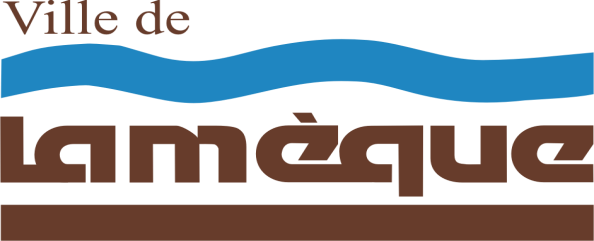 Réunion ordinaire publique du conseil municipal de la Ville de Lamèque tenue à l’Hôtel de Ville, le mardi 19 novembre 2019 à 19 h 00 sous la présidence du Maire Jules Haché.								Ordre du jour1.	Ouverture de la réunion2.	Relevé des présences3.	Adoption de l’ordre du jour4.	Déclaration des conflits d’intérêts5.	Adoption des procès-verbaux précédents	5.1	 Réunion ordinaire publique du 15 octobre 20196.	Suivi du procès-verbal7.	Suivi des dossiers8.	Affaires nouvelles	8.1	Arrêté no 157 – Arrêté concernant le service d’incendie de la ville de Lamèque – 		lecture intégrale.	8.2	Arrêté no 157 – Arrêté concernant le service d’incendie de la ville de Lamèque – 		3e lecture par son titre.	8.3	Nouveaux pompiers (3)8.4	Vente de terrain(parc) 9.	Correspondances reçues et envoyées	9.1	Campagne de financement de l’école Marie-Esther /année scolaire 2019-2020	9.2	Campagne de financement annuelle de l’Accueil Sainte-Famille	9.3	Demande de don - Comité de parents ESSA10. 	Rapports budgétaires	10.1 	Compte général	10.2	Service public11.	Rapport des conseiller(ère)s12.	Levée de la réunion.Dave BrownDirecteur général